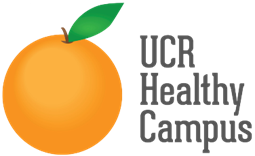 UCR Healthy Campus 
Faculty Competition ChecklistUCR faculty participation in the Healthy Campus aligns with all aspects of the academic mission of teaching/mentoring, research, and service. Faculty participation may enhance academic career advancement and tenure opportunities, student collaboration and role modeling, research opportunities as well as contributions of faculty research to inform HC directions. In addition, getting involved has the potential to improve personal health and well-being.UCR faculty participation in the Healthy Campus aligns with all aspects of the academic mission of teaching/mentoring, research, and service. Faculty participation may enhance academic career advancement and tenure opportunities, student collaboration and role modeling, research opportunities as well as contributions of faculty research to inform HC directions. In addition, getting involved has the potential to improve personal health and well-being.UCR faculty participation in the Healthy Campus aligns with all aspects of the academic mission of teaching/mentoring, research, and service. Faculty participation may enhance academic career advancement and tenure opportunities, student collaboration and role modeling, research opportunities as well as contributions of faculty research to inform HC directions. In addition, getting involved has the potential to improve personal health and well-being.UCR faculty participation in the Healthy Campus aligns with all aspects of the academic mission of teaching/mentoring, research, and service. Faculty participation may enhance academic career advancement and tenure opportunities, student collaboration and role modeling, research opportunities as well as contributions of faculty research to inform HC directions. In addition, getting involved has the potential to improve personal health and well-being.Faculty Name:College:Unit:Checklist to Earn PointsChecklist to Earn PointsChecklist to Earn PointsChecklist to Earn PointsFaculty Engagement Activities with HCFaculty Engagement Activities with HCPoint ValueDevelop and offer a new course(s) related to public and/or personal health and well-being, such as on Nutrition, Physical Activity, Public Health, Mental Health, Substance Use, Prevention, etc.Develop and offer a new course(s) related to public and/or personal health and well-being, such as on Nutrition, Physical Activity, Public Health, Mental Health, Substance Use, Prevention, etc.100 points/course 
(points will be awarded for any submissions in progress)Offer new courses or enhance existing courses related to public and/or personal health and well-being, such as on Nutrition, Physical Activity, Public Health, Mental Health, Substance Use, Prevention, etc.Offer new courses or enhance existing courses related to public and/or personal health and well-being, such as on Nutrition, Physical Activity, Public Health, Mental Health, Substance Use, Prevention, etc.75 points/courseOffer a research course in which one or more students conduct HC-related researchOffer a research course in which one or more students conduct HC-related research75 points/courseConduct research and/or evaluation for HC  Conduct research and/or evaluation for HC  75 points/evaluationApply for HC Project Grants  Apply for HC Project Grants  50 points/project grant applicationParticipate as co-chair in one of nine HC subcommitteesParticipate as co-chair in one of nine HC subcommittees50 pointsOffer an internship course and supervise student working with the HCOffer an internship course and supervise student working with the HC30 points/courseMentor a student who is conducting HC-related research  Mentor a student who is conducting HC-related research  25 points/studentParticipate, as a member, in one of nine HC subcommitteesParticipate, as a member, in one of nine HC subcommittees25 points/committeeEncourage students to develop HC-related student projects to meet course requirementsEncourage students to develop HC-related student projects to meet course requirements20 points/projectSharing HC tips with students and encourage students to engage in healthy behaviorsSharing HC tips with students and encourage students to engage in healthy behaviors10 points (1 time only)Offer students extra credit for participating in HC activities such as events or meetingsOffer students extra credit for participating in HC activities such as events or meetings5 points/extra credit optionInclude in your syllabi a “blurb” about HC (like the blurb for the Academic Resource CenterInclude in your syllabi a “blurb” about HC (like the blurb for the Academic Resource Center1 point/syllabiAnnounce HC updates/opportunities to students and colleaguesAnnounce HC updates/opportunities to students and colleagues1 point/announcementUtilize the tips and strategies in the Healthy Classroom Pedagogy Practices GuideUtilize the tips and strategies in the Healthy Classroom Pedagogy Practices Guide1 point/tipFor more information, contact: Dr. Ann Cheney, Assistant Professor, Center for Healthy Communities and Julie Chobdee, MPH, Wellness Program Coordinator with UCR Human ResourcesFor more information, contact: Dr. Ann Cheney, Assistant Professor, Center for Healthy Communities and Julie Chobdee, MPH, Wellness Program Coordinator with UCR Human ResourcesFor more information, contact: Dr. Ann Cheney, Assistant Professor, Center for Healthy Communities and Julie Chobdee, MPH, Wellness Program Coordinator with UCR Human ResourcesFor more information, contact: Dr. Ann Cheney, Assistant Professor, Center for Healthy Communities and Julie Chobdee, MPH, Wellness Program Coordinator with UCR Human ResourcesStuck on how you can fulfil the spirit of the challenge? Here are some outside the box ideas.Tell us what you did!Outside the Box ExamplesIf you’re faculty in chemistry, incorporate lectures or labs showing how chemistry is connected to health such as featuring the chemistry behind running the 400 meter race. If you’re faculty in critical dance, encourage your MFA students to engage one of the HC subcomittes in brainstorming ways to incorporate health into new work. For instance, MFA students might be interested in the power of dance in healing and recovery. They could engage the Substance Use and Addiction HC subcomittee to learn more about recovery and how to incorporate it into dance. As the designated faculty mentor/sponsor of a student organization, encourage the organization to a) engage in HC activities, a) incorporate health topics into their activities, and/or b) employ healthy practices when executing the organizational mission.If you are a faculty in Computer Sciences, incorporate how technology has been used to advance health in today’s society, technological support for mental health issues, etc.If you are a faculty in Engineering, collaborate with students to research ways to build devices or transform environments that can support both physical and mental health.If you are a faculty  in Business, assign students projects to teach them skills on how to develop a business plan/case for a healthy campus, marketing plan to promote healthier food choices on campus, etc.If you are a Faculty in Genomics, contribute information on how specific foods can be beneficial to health or new discoveries to detect disease and illness. Create a half day seminar or symposium (with demonstrations, activities, etc.) related to health and well-being that is open to the general campus as well as local public.Stuck on how you can fulfil the spirit of the challenge? Here are some outside the box ideas.Tell us what you did!Outside the Box ExamplesIf you’re faculty in chemistry, incorporate lectures or labs showing how chemistry is connected to health such as featuring the chemistry behind running the 400 meter race. If you’re faculty in critical dance, encourage your MFA students to engage one of the HC subcomittes in brainstorming ways to incorporate health into new work. For instance, MFA students might be interested in the power of dance in healing and recovery. They could engage the Substance Use and Addiction HC subcomittee to learn more about recovery and how to incorporate it into dance. As the designated faculty mentor/sponsor of a student organization, encourage the organization to a) engage in HC activities, a) incorporate health topics into their activities, and/or b) employ healthy practices when executing the organizational mission.If you are a faculty in Computer Sciences, incorporate how technology has been used to advance health in today’s society, technological support for mental health issues, etc.If you are a faculty in Engineering, collaborate with students to research ways to build devices or transform environments that can support both physical and mental health.If you are a faculty  in Business, assign students projects to teach them skills on how to develop a business plan/case for a healthy campus, marketing plan to promote healthier food choices on campus, etc.If you are a Faculty in Genomics, contribute information on how specific foods can be beneficial to health or new discoveries to detect disease and illness. Create a half day seminar or symposium (with demonstrations, activities, etc.) related to health and well-being that is open to the general campus as well as local public.Stuck on how you can fulfil the spirit of the challenge? Here are some outside the box ideas.Tell us what you did!Outside the Box ExamplesIf you’re faculty in chemistry, incorporate lectures or labs showing how chemistry is connected to health such as featuring the chemistry behind running the 400 meter race. If you’re faculty in critical dance, encourage your MFA students to engage one of the HC subcomittes in brainstorming ways to incorporate health into new work. For instance, MFA students might be interested in the power of dance in healing and recovery. They could engage the Substance Use and Addiction HC subcomittee to learn more about recovery and how to incorporate it into dance. As the designated faculty mentor/sponsor of a student organization, encourage the organization to a) engage in HC activities, a) incorporate health topics into their activities, and/or b) employ healthy practices when executing the organizational mission.If you are a faculty in Computer Sciences, incorporate how technology has been used to advance health in today’s society, technological support for mental health issues, etc.If you are a faculty in Engineering, collaborate with students to research ways to build devices or transform environments that can support both physical and mental health.If you are a faculty  in Business, assign students projects to teach them skills on how to develop a business plan/case for a healthy campus, marketing plan to promote healthier food choices on campus, etc.If you are a Faculty in Genomics, contribute information on how specific foods can be beneficial to health or new discoveries to detect disease and illness. Create a half day seminar or symposium (with demonstrations, activities, etc.) related to health and well-being that is open to the general campus as well as local public.Stuck on how you can fulfil the spirit of the challenge? Here are some outside the box ideas.Tell us what you did!Outside the Box ExamplesIf you’re faculty in chemistry, incorporate lectures or labs showing how chemistry is connected to health such as featuring the chemistry behind running the 400 meter race. If you’re faculty in critical dance, encourage your MFA students to engage one of the HC subcomittes in brainstorming ways to incorporate health into new work. For instance, MFA students might be interested in the power of dance in healing and recovery. They could engage the Substance Use and Addiction HC subcomittee to learn more about recovery and how to incorporate it into dance. As the designated faculty mentor/sponsor of a student organization, encourage the organization to a) engage in HC activities, a) incorporate health topics into their activities, and/or b) employ healthy practices when executing the organizational mission.If you are a faculty in Computer Sciences, incorporate how technology has been used to advance health in today’s society, technological support for mental health issues, etc.If you are a faculty in Engineering, collaborate with students to research ways to build devices or transform environments that can support both physical and mental health.If you are a faculty  in Business, assign students projects to teach them skills on how to develop a business plan/case for a healthy campus, marketing plan to promote healthier food choices on campus, etc.If you are a Faculty in Genomics, contribute information on how specific foods can be beneficial to health or new discoveries to detect disease and illness. Create a half day seminar or symposium (with demonstrations, activities, etc.) related to health and well-being that is open to the general campus as well as local public.All participating faculty must complete the project checklist and submit to healthycampus@ucr.edu, 
no later than May 7, 2019 to be eligible.All participating faculty must complete the project checklist and submit to healthycampus@ucr.edu, 
no later than May 7, 2019 to be eligible.All participating faculty must complete the project checklist and submit to healthycampus@ucr.edu, 
no later than May 7, 2019 to be eligible.All participating faculty must complete the project checklist and submit to healthycampus@ucr.edu, 
no later than May 7, 2019 to be eligible.